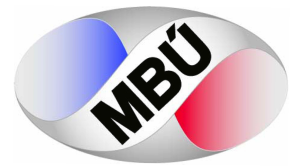     Technický list změny (TLZ) č.: 3                        Technický list změny (TLZ) č.: 3                        Technický list změny (TLZ) č.: 3                        Technický list změny (TLZ) č.: 3                        Technický list změny (TLZ) č.: 3                        Technický list změny (TLZ) č.: 3                    SoD č.:   SoD č.:   004/TSA/K/2021; 21_OB20_90004/TSA/K/2021; 21_OB20_90004/TSA/K/2021; 21_OB20_90004/TSA/K/2021; 21_OB20_90Ze dne:  Ze dne:  20. 09. 202120. 09. 2021Stavba:        Stavba:        MBU AVCR pátá etapa rekonstrukce laboratoří MBU AVCR pátá etapa rekonstrukce laboratoří MBU AVCR pátá etapa rekonstrukce laboratoří MBU AVCR pátá etapa rekonstrukce laboratoří MBU AVCR pátá etapa rekonstrukce laboratoří MBU AVCR pátá etapa rekonstrukce laboratoří MBU AVCR pátá etapa rekonstrukce laboratoří MBU AVCR pátá etapa rekonstrukce laboratoří MBU AVCR pátá etapa rekonstrukce laboratoří MBU AVCR pátá etapa rekonstrukce laboratoří Objekt:Objekt:C  - třetí patroC  - třetí patroC  - třetí patroC  - třetí patroC  - třetí patroC  - třetí patroC  - třetí patroC  - třetí patroC  - třetí patroC  - třetí patroNázev změny:Název změny:Změna zhotovení nábytkových sestavZměna zhotovení nábytkových sestavZměna zhotovení nábytkových sestavZměna zhotovení nábytkových sestavZměna zhotovení nábytkových sestavZměna zhotovení nábytkových sestavZměna zhotovení nábytkových sestavZměna zhotovení nábytkových sestavZměna zhotovení nábytkových sestavZměna zhotovení nábytkových sestavDůvod a popis změny:Důvod a popis změny:Důvod a popis změny:Důvod a popis změny:Důvod a popis změny:Důvod a popis změny:Důvod a popis změny:Důvod a popis změny:Důvod a popis změny:Důvod a popis změny:Ukázalo se, že v souvislosti s aktualizací provozu laboratorních skupin došlo v průběhu realizace ke změnám v užívání místností. Zejména v C310 a C311, ve kterých bylo třeba nový nábytek vyrobit dle požadavku rozměrů vybavení vybraných laboratorních přístrojů.Ukázalo se, že v souvislosti s aktualizací provozu laboratorních skupin došlo v průběhu realizace ke změnám v užívání místností. Zejména v C310 a C311, ve kterých bylo třeba nový nábytek vyrobit dle požadavku rozměrů vybavení vybraných laboratorních přístrojů.Ukázalo se, že v souvislosti s aktualizací provozu laboratorních skupin došlo v průběhu realizace ke změnám v užívání místností. Zejména v C310 a C311, ve kterých bylo třeba nový nábytek vyrobit dle požadavku rozměrů vybavení vybraných laboratorních přístrojů.Ukázalo se, že v souvislosti s aktualizací provozu laboratorních skupin došlo v průběhu realizace ke změnám v užívání místností. Zejména v C310 a C311, ve kterých bylo třeba nový nábytek vyrobit dle požadavku rozměrů vybavení vybraných laboratorních přístrojů.Ukázalo se, že v souvislosti s aktualizací provozu laboratorních skupin došlo v průběhu realizace ke změnám v užívání místností. Zejména v C310 a C311, ve kterých bylo třeba nový nábytek vyrobit dle požadavku rozměrů vybavení vybraných laboratorních přístrojů.Ukázalo se, že v souvislosti s aktualizací provozu laboratorních skupin došlo v průběhu realizace ke změnám v užívání místností. Zejména v C310 a C311, ve kterých bylo třeba nový nábytek vyrobit dle požadavku rozměrů vybavení vybraných laboratorních přístrojů.Ukázalo se, že v souvislosti s aktualizací provozu laboratorních skupin došlo v průběhu realizace ke změnám v užívání místností. Zejména v C310 a C311, ve kterých bylo třeba nový nábytek vyrobit dle požadavku rozměrů vybavení vybraných laboratorních přístrojů.Ukázalo se, že v souvislosti s aktualizací provozu laboratorních skupin došlo v průběhu realizace ke změnám v užívání místností. Zejména v C310 a C311, ve kterých bylo třeba nový nábytek vyrobit dle požadavku rozměrů vybavení vybraných laboratorních přístrojů.Ukázalo se, že v souvislosti s aktualizací provozu laboratorních skupin došlo v průběhu realizace ke změnám v užívání místností. Zejména v C310 a C311, ve kterých bylo třeba nový nábytek vyrobit dle požadavku rozměrů vybavení vybraných laboratorních přístrojů.Ukázalo se, že v souvislosti s aktualizací provozu laboratorních skupin došlo v průběhu realizace ke změnám v užívání místností. Zejména v C310 a C311, ve kterých bylo třeba nový nábytek vyrobit dle požadavku rozměrů vybavení vybraných laboratorních přístrojů.Ukázalo se, že v souvislosti s aktualizací provozu laboratorních skupin došlo v průběhu realizace ke změnám v užívání místností. Zejména v C310 a C311, ve kterých bylo třeba nový nábytek vyrobit dle požadavku rozměrů vybavení vybraných laboratorních přístrojů.Ukázalo se, že v souvislosti s aktualizací provozu laboratorních skupin došlo v průběhu realizace ke změnám v užívání místností. Zejména v C310 a C311, ve kterých bylo třeba nový nábytek vyrobit dle požadavku rozměrů vybavení vybraných laboratorních přístrojů.Přílohy:Přílohy:Přílohy:Přílohy:Přílohy:Přílohy:Přílohy:Přílohy:Přílohy:Přílohy:Přílohy:Přílohy:Oceněný kusovník ze dne 23. 09. 2022Oceněný kusovník ze dne 23. 09. 2022Oceněný kusovník ze dne 23. 09. 2022Oceněný kusovník ze dne 23. 09. 2022Oceněný kusovník ze dne 23. 09. 2022Oceněný kusovník ze dne 23. 09. 2022Oceněný kusovník ze dne 23. 09. 2022Oceněný kusovník ze dne 23. 09. 2022Oceněný kusovník ze dne 23. 09. 2022Oceněný kusovník ze dne 23. 09. 2022Oceněný kusovník ze dne 23. 09. 2022Oceněný kusovník ze dne 23. 09. 2022Časový dopad oproti původnímu řešení:	Časový dopad oproti původnímu řešení:	Časový dopad oproti původnímu řešení:	Časový dopad oproti původnímu řešení:	              bez dopadu	s dopadem              bez dopadu	s dopadem              bez dopadu	s dopadem              bez dopadu	s dopademČasový dopad oproti původnímu řešení:	Časový dopad oproti původnímu řešení:	Časový dopad oproti původnímu řešení:	Časový dopad oproti původnímu řešení:	              bez dopadu	s dopadem              bez dopadu	s dopadem              bez dopadu	s dopadem              bez dopadu	s dopademOrientační cenový dopad:Orientační cenový dopad:  Odpočet:  Odpočet:                0,00 Kč                0,00 Kč                0,00 Kč                0,00 Kč                0,00 Kč                0,00 Kč                0,00 Kč                0,00 Kč  Přípočet:  Přípočet:    201 303,80 Kč    201 303,80 Kč    201 303,80 Kč    201 303,80 Kč    201 303,80 Kč    201 303,80 Kč    201 303,80 Kč    201 303,80 Kč  Celkem:  Celkem:    201 303,80 bez DPH    201 303,80 bez DPH    201 303,80 bez DPH    201 303,80 bez DPH    201 303,80 bez DPH    201 303,80 bez DPH    201 303,80 bez DPH    201 303,80 bez DPHOdsouhlasení:                                                                 Datum: 23. 09. 2022Odsouhlasení:                                                                 Datum: 23. 09. 2022Odsouhlasení:                                                                 Datum: 23. 09. 2022Odsouhlasení:                                                                 Datum: 23. 09. 2022Odsouhlasení:                                                                 Datum: 23. 09. 2022Odsouhlasení:                                                                 Datum: 23. 09. 2022Odsouhlasení:                                                                 Datum: 23. 09. 2022Odsouhlasení:                                                                 Datum: 23. 09. 2022Odsouhlasení:                                                                 Datum: 23. 09. 2022Odsouhlasení:                                                                 Datum: 23. 09. 2022Odsouhlasení:                                                                 Datum: 23. 09. 2022Odsouhlasení:                                                                 Datum: 23. 09. 2022Objednatel Jméno Jméno Podpis PodpisZhotovitelZhotovitel Jméno Jméno Podpis Podpis PodpisMBÚ TSAMERCI, s.r.o.MERCI, s.r.o.ProjektantJménoJménoPodpisPodpis TDS TDSJménoJméno Podpis Podpis PodpisMBÚ TSAMBÚ TSA